ФЕДЕРАЛЬНОЕ АГЕНТСТВО ПО ТЕХНИЧЕСКОМУ РЕГУЛИРОВАНИЮ И МЕТРОЛОГИИОборудование холодильное. Воздухоохладители холодильные с принудительным обдувом. Условия испытаний по определению производительности(EN 328:2014,MOD)Настоящий проект стандарта не подлежит применению до его принятияМоскваСтандартинформ202_ПредисловиеЦели и принципы стандартизации в Российской Федерации установлены
Федеральным законом от 27 декабря 2002 г. N 184-ФЗ "О техническом
регулировании", а правила применения национальных стандартов Российской
Федерации - ГОСТ Р 1.0-2012 "Стандартизация в Российской Федерации.
Основные положения".Сведения о стандарте1 ПОДГОТОВЛЕН Некоммерческой организацией «Российский союз предприятий холодильной промышленности» (НО «Россоюзхолодпром») на основе собственного аутентичного перевода на русский язык стандарта, указанного в пункте 42 ВНЕСЕН Техническим комитетом по стандартизации ТК 271 «Установки холодильные»3 УТВЕРЖДЕН И ВВЕДЕН В ДЕЙСТВИЕ Приказом Федерального агентства по техническому регулированию и метрологии от                                      № 4 Настоящий стандарт является модифицированным по отношению к немецкоязычной версии европейского стандарта EN 328:2014 «Теплообменники – воздухоохладители холодильные с принудительным обдувом. Условия испытаний по определению производительности» (DIN EN 328:2014 Wärmeübertrager – Ventilatorluftkühler – Prüfverfahren zur Leistungsfeststellung)Наименование настоящего стандарта изменено относительно наименования указанного европейского стандарта для приведения в соответствие с ГОСТ Р 1.5 (пункт 3.5). При применении настоящего стандарта рекомендуется использовать вместо ссылочных международных стандартов соответствующие им национальные стандарты Российской Федерации и межгосударственные стандарты.5 ВВЕДЕН ВПЕРВЫЕПравила применения настоящего стандарта установлены в ГОСТ Р 1.0–2012 (раздел 8). Информация об изменениях к настоящему стандарту публикуется в ежегодном (по состоянию на 1 января текущего года) информационном указателе «Национальные стандарты», а официальный текст изменений и поправок — в ежемесячном информационном указателе «Национальные стандарты». В случае пересмотра (замены) или отмены настоящего стандарта соответствующее уведомление будет опубликовано в ближайшем выпуске ежемесячного информационного указателя «Национальные стандарты». Соответствующая информация, уведомления и тексты размещаются также в информационной системе общего пользования — на официальном сайте Федерального агентства по техническому регулированию и метрологии в сети Интернет (gost.ru)© Стандартинформ, 202_Настоящий стандарт не может быть полностью или частично воспроизведен, тиражирован и распространен в качестве официального издания без разрешения Федерального агентства по техническому регулированию и метрологии.Содержание1  Область применения	2   Нормативные ссылки	3   Термины и определения	4   Обозначения	5   Стандартные характеристики	5.1  Основные сведения о стандартных характеристиках5.2  Стандартные условия для определения холодопроизводительности 5.2.1 Общие положения5.2.2 Воздухоохладитель с использованием кипящего хладагента5.2.3 Воздухоохладитель с использованием хладоносителя5.3 Условия номинального расхода воздуха5.4 Условия номинальной потребляемой мощности вентилятора6 Информация, предоставляемая производителем7 Испытания7.1 Погрешности измерений7.2 Требования к измерениям7.2.1 Измерение температуры хладагента (хладоносителя) в трубе7.2.2 Температура перегрева7.2.3 Температура на входе в расширительное устройство7.2.4 Температура хладоносителя7.2.5 Температура воды, используемой для отбора теплоты7.2.6 Измерение температуры воздуха7.2.7 Точки измерения давления7.2.8 Измерение расхода7.2.9 Содержание масла7.2.10 Зеотропные (неазеотропные) хладагенты8 Методика испытаний и испытательное оборудование 8.1 Методика испытаний8.1.1 Определение холодопроизводительности8.1.2 Воздушный поток8.1.3 Теплообмен с окружающей средой8.2 Испытательное оборудование 8.2.1 Калориметрическая комната8.2.2 Хладагент / хладоноситель8.2.3 Расширительное устройство 8.2.4 Контроль сплошности 8.2.5 Измерение расхода воздуха8.2.6 Жидкостной ресивер9 Проведение испытаний9.1 Общие положения9.2 Калибровка калориметрической комнаты9.3 Измерение холодопроизводительности9.3.1 Влажность воздуха9.3.2 Температура переохлаждения хладагента9.3.3 Установившийся режим 9.3.4 Продолжительность испытания9.3.5 Проведение испытания9.3.6 Температура воздуха на входе9.3.7 Регистрируемые данные9.4 Измерение мощности вентилятора10 Расчет холодопроизводительности10.1 Коэффициент тепловых потерь10.2 Холодопроизводительность10.2.1 Холодопроизводительность по отводу теплоты от охлаждаемого воздуха10.2.2 Холодопроизводительность по параметрам хладагента10.2.3 Холодопроизводительность по параметрам хладоносителя10.2.4 Измеренная холодопроизводительность11 Приведение к  стандартным условиям  11.1 Холодопроизводительность        11.1.1 Общая поправка на атмосферное давление11.1.2 Хладагент - режим прямого расширения11.1.3 Хладагент - режим циркуляции с использованием жидкостного насоса11.1.4 Хладоноситель11.2 Расчет стандартных потерь давления на стороне хладоносителя11.2.1 Общие положения11.2.2 Одиночное испытание11.2.3 Двойное испытание11.3 Номинальный расход воздуха11.4 Номинальная потребляемая мощность вентилятора12 Отчет об испытанияхПриложение А (справочное)А.1 Диаграмма состояния log p – h (кДж/кг) для СО2 (R744)Приложение B (обязательное). Испытательная установка для работы в режиме прямого расширенияПриложение C (обязательное). Испытательная установка для работы с хладоносителемПриложение D (справочное). Перегрев и холодопроизводительностьПриложение Е (обязательное). Организация испытанийПриложение F (обязательное). Работа в режиме циркуляции хладагента с использованием жидкостного насосаF.1 Область примененияF.2 Стандартные условияF.3 ИзмеренияF.4 Методика испытаний и испытательное оборудование F.5 Проведение испытанияF.6 Расчет холодопроизводительностиF.7 Приведение к стандартным условиямПриложение G (справочное). Определение содержания маслаПриложение ДА (справочное). Сведения о соответствии ссылочных международных стандартов ссылочным межгосударственным и национальным стандартамБиблиография1 Область примененияНастоящий стандарт регламентирует условия испытаний по определению производительности холодильных воздухоохладителей с принудительным обдувом при помощи встроенных вентиляторов для использования в холодильных системах, использующих:а) испарители с перегревом хладагента;б) циркуляцию хладагента с насосной подачей;в) воздухоохладители, заполняемые охлаждающей жидкостью Стандарт устанавливает единообразные процедуры определения производительности для проверки и обеспечения следующего:- маркировка продукции;- стандартные условия испытаний;- стандартное падение давления на стороне хладагента;- стандартное падение давления на стороне хладагента (при работе с насосной подачей хладагента);- номинальный расход воздуха;- номинальная потребляемая мощность вентилятора.Стандарт не предназначен для оценки соответствия. Он не распространяется на воздухоохладители с внешним вентилятором или воздухоохладители со свободной конвекцией. Аспекты, связанные с безопасностью, не являются предметом настоящего стандарта.2 Нормативные ссылкиВ настоящем стандарте приведены ссылки на следующие стандарты. При датированных ссылках применяют только указанную версию стандарта. При недатированных ссылках необходимо использовать последнее издание документа (включая любые поправки).EN ISO / IEC 17025. Общие требования к компетентности испытательных и калибровочных лабораторий (Allgemeine Anforderungen an die Kompetenz von Prüf- und Kalibrierlaboratorien) (ИСО / МЭК 17025) (ГОСТ ISO/IEC 17025-2019 Общие требования к компетентности испытательных и калибровочных лабораторий)EN 60034-1, Вращающиеся электрические машины - Часть 1: Размеры и рабочие характеристики (Drehende elektrische Maschinen — Teil 1: Bemessung und Betriebsverhalten)(IEC 60034-1) (ГОСТ IEC 60034-1-2014 Машины электрические вращающиеся. Часть 1. Номинальные значения параметров и эксплуатационные характеристики)3 Термины и определенияВ настоящем стандарте применены следующие термины с соответствующими определениями:3.1Конструкция воздухоохладителя3.1.1Воздухоохладитель с встроенным вентилятором Элемент холодильной системы, отводящий теплоту от воздуха к хладагенту или хладоносителю. Воздух подают на наружную теплообменную поверхность воздухоохладителя при помощи встроенного вентилятора (-ов) и привода (-ов) вентилятора.П р и м е ч а н и е 1 - Корпус воздухоохладителя включает распределители и коллекторы хладагента.П р и м е ч а н и е 2 - В дальнейшем «воздухоохладитель с встроенным вентилятором» именуется «воздухоохладитель».3.1.2Поверхность теплообмена по воздуху (воздушная сторона)Общая внешняя поверхность радиатора, омываемая воздушным потоком 3.1.3Внутренний объемОбъем всех частей воздухоохладителя, содержащих хладагент или хладоноситель, между двумя его соединениями на входе и на выходе3.1.4Сопротивление загрязненияСопротивление теплопередаче слоя нежелательных отложений на поверхности теплообменника, что снижает его характеристики теплопередачи.П р и м е ч а н и е – Сопротивление загрязнения чистой поверхности равно нулю. При этом все возможные производственные загрязнения на поверхности теплопередачи удаляют с помощью заводской процедуры очистки. 3.2ХладагентРабочее тело холодильного цикла, поглощающее теплоту при низком давлении (температуре кипения) и отдающее ее при более высоком давлении (температура конденсации)3.3ХладоносительРабочее тело, не меняющее агрегатного состояния при поглощении теплоты3.4Рабочие характеристики3.4.1Холодопроизводительность воздухоохладителя по сухому теплу (явная холодопроизводительность воздухоохладителя)Количество теплоты в единицу времени, отбираемое от воздуха и приводящее к понижению температуры воздуха только по сухому термометру 3.4.2Холодопроизводительность воздухоохладителя по скрытой теплоте фазового перехода (скрытая холодопроизводительность воздухоохладителя)Количество теплоты в единицу времени, отбираемое от воздуха и  соответствующее скрытой теплоте конденсации  содержащегося в воздухе водяного пара или образования инея, включая переохлаждение на поверхности воздухоохладителя.3.4.3Общая холодопроизводительность воздухоохладителяСумма явной и скрытой холодопроизводительности воздухоохладителя, измеренных одновременно3.4.4Полная холодопроизводительность воздухоохладителяКоличество теплоты в единицу времени, поглощенное хладагентом или хладоносителем3.4.5Чистая холодопроизводительность воздухоохладителяХолодопроизводительность, используемая для охлаждения воздуха и равная общей холодопроизводительности минус потребляемая мощность вентилятора (-ов)3.4.6Номинальная холодопроизводительностьПолная холодопроизводительность при стандартных условиях и стандартном атмосферном давлении 1013,25 гПа с чистыми внутренними и внешними теплообменными поверхностями3.4.7Потребляемая мощность вентилятораЭлектрическая мощность, потребляемая двигателем (-ями) вентилятора (-ов) на соединительных клеммах3.4.8Номинальная потребляемая мощность вентилятораПотребляемая мощность вентилятора, измеренная во время испытания по определению расхода воздуха при стандартном атмосферном давлении 1013,25 гПа.П р и м е ч а н и е - Потребляемая мощность вентилятора изменяется в зависимости от температуры воздуха при работающем вентиляторе. Поскольку потребляемая мощность вентилятора составляет лишь небольшую часть от общей холодопроизводительности, ее изменения при изменении температуры воздуха принято считать незначительными3.5Скорость вентиляторасредняя скорость вентилятора3.6Давление и перепад давленияВ настоящем стандарте все давления являются средними значениями за период испытаний.3.6.1Давление кипенияАбсолютное давление хладагента на выходе из воздухоохладителя3.6.2Давление хладагента измеренное на входеСтатическое давление хладагента на входе в воздухоохладитель3.6.3Давление хладагента измеренное на выходеСтатическое давление хладагента на выходе из воздухоохладителя3.6.4Перепад давления хладагентаРазница давлений между давлением хладагента на входе в воздухоохладитель и давлением на выходе из воздухоохладителя3.6.5Давление хладагента на входеАбсолютное давление хладагента на входном патрубке воздухоохладителя (см. Приложение F)3.6.6Критическое давлениеДавление в критической точке, при котором жидкая и газовая фазы хладагента имеют одинаковые теплофизические свойства.3.7ТемператураВ настоящем стандарте все температуры являются значениями, усредненными за время испытания.3.7.1Температура воздуха3.7.1.1Температура воздуха на входеСредняя температура воздуха по сухому термометру на входе в воздухоохладитель с учетом местных скоростей воздуха3.7.1.2Температура точки росыТемпература точки росы воздуха в калориметрической комнате3.7.1.3Внутренняя температураТемпература воздуха в калориметрической комнате, которая имеет решающее значение для теплообмена с окружающей средой.3.7.1.4Температура окружающей средыТемпература воздуха в калориметрической комнате, которая имеет решающее значение для теплообмена с внутренним пространством3.7.2Температура хладагента3.7.2.1Температура кипенияТемпература точки росы хладагента, соответствующая давлению кипения3.7.2.2Температура перегреваТемпература пара хладагента на выходе из воздухоохладителя, измеренная на поверхности трубы в месте, рекомендованном производителем для установки  термобаллона терморегулирующего вентиля, или на выходе из регенеративного парожидкостного теплообменника на всасывающей магистрали, если он установлен и является частью воздухоохладителя3.7.2.3Температура переохлаждения хладагентаТемпература жидкого хладагента на входе в расширительное устройство (не обязательно воздухоохладителя)Расчетное3.7.2.4Температура кипения для расчета холодопроизводительностиРасчетное значение температуры, получаемое из разности энтальпий. Температуру рассчитывают на основе значения энтальпии при температуре и давлении на входе в расширительное устройство.3.7.3Температура хладоносителя3.7.3.1Температура хладоносителя на входеСредняя температура хладоносителя на входе в воздухоохладитель с учетом местной скорости жидкости3.7.3.2Температура хладоносителя на выходеСредняя температура хладоносителя на выходе  из воздухоохладителя с учетом местной скорости жидкости3.7.4Температура воды(применяют только в том случае, если отбор теплоты производят при помощи воды)3.7.4.1Температура воды на входеТемпература воды на входе в калориметр3.7.4.2Температура воды на выходеТемпература воды на выходе из калориметра3.7.5Температура пара на выходеТемпература пара хладагента на патрубке отвода пара из отделителя жидкости 3.8Разность температур3.8.1Разность температур для хладагентов3.8.1.1Разность температур на входе в воздухоохладительРазность между температурой воздуха на входе в воздухоохладитель и температурой кипения3.8.1.2ПерегревРазность между температурой перегрева и температурой кипения3.8.1.3Коэффициент перегреваОтношение перегрева к разности температур на входе в воздухоохладитель3.8.1.4ПереохлаждениеРазность между температурой кипения, соответствующей абсолютному давлению хладагента на входе в расширительное устройство, и температурой переохлаждения хладагента3.8.2Разность температур для хладоносителей3.8.2.1Разность температур на входеРазность между температурой воздуха на входе в воздухоохладитель и температурой хладоносителя на входе в воздухоохладитель3.8.2.2Разность температур хладоносителяРазность между температурой хладоносителя на входе в воздухоохладитель и температурой хладоносителя на выходе из воздухоохладителя3.9Высокотемпературный зеотропХладагент, у которого разность между температурами конденсации и кипения составляетболее 3 К при температуре конденсации 40°С.3.10Работа с хладагентами3.10.1Режим прямого расширенияПроцесс кипения, при котором хладагент входит в воздухоохладитель через расширительное устройство в виде парожидкостной смеси и выходит из воздухоохладителя в перегретом состоянии (см. схему в Приложении B).3.10.2Циркуляция хладагента с использованием жидкостного насосаПроцесс кипения, при котором хладагент выходит из воздухоохладителя в виде парожидкостной смеси, при этом подачу хладагента в воздухоохладитель осуществляют  с помощью жидкостного насоса из отделителя жидкости, установленного на выходе из воздухоохладителяП р и м е ч а н и е - Хладагент перемещают из отделителя жидкости на вход в воздухоохладитель с использованием механического насоса (см. Приложение F)3.10.3Сверхкритический режимПроцесс холодильного цикла, в котором давление на выходе компрессора превышает критическое давление хладагента, а газоохладитель является частью холодильной машины.3.11Энтальпии хладагента3.11.1Удельная энтальпия хладагента на входе Удельная энтальпия хладагента на входном патрубке воздухоохладителя. Для расчета производительности удельную энтальпию хладагента на входе определяют как энтальпию насыщенного жидкого хладагента на входе в расширительное устройство, соответствующую температуре переохлаждения, а при сверхкритической операции как энтальпию, соответствующую температуре и давлению жидкого хладагента на входе в расширительное устройствоП р и м е ч а н и е -  В случае циркуляции хладагента с использованием жидкостного насоса энтальпию хладагента на входном патрубке нельзя определить путем измерения температуры и давления на патрубках воздухоохладителя (см. Приложение E).3.11.2Удельная энтальпия на выходе хладагентаудельная энтальпия хладагента на выходном патрубке воздухоохладителя. Для расчета производительности удельную энтальпию хладагента определяют при давлении кипения  и температуре перегреваП р и м е ч а н и е -  В случае циркуляции хладагента с использованием жидкостного насоса энтальпию хладагента на входном патрубке нельзя определить путем измерения температуры и давления на патрубках воздухоохладителя (см. Приложение E).3.11.3Удельная энтальпия кипенияЭнтальпия при давлении кипения без учета перепада давления в воздухоохладителе (см.Приложение F)3.12Номинальный расход воздухаОбъемный расход воздуха через воздухоохладитель с чистой и сухой поверхностью со стороны воздуха3.13Содержание маслаМассовая доля масла в хладагенте по отношению к чистому хладагенту3.14Скорость циркуляции хладагентаВзаимосвязь между фактическим массовым расходом хладагента через воздухоохладитель и массовым расходом, требуемым для полного выкипания хладагента  (см. Приложение F)	4 ОбозначенияИспользуемые в настоящем стандарте обозначения приведены в таблице 1Таблица 1 – ОбозначенияИндексым масса;v объем;L охлаждающая жидкость;М Расходомер;R хладагент;W Вода.Цифры обозначают позиции на схемах холодильных контуров.Надстрочные индексы(a, b) обозначает серию испытаний, (a) выше и (b) ниже стандартных условий.(st) стандартные условия;5 Стандартные характеристики5.1 Основные сведения о стандартных характеристикахХолодопроизводительность воздухоохладителя в общем случае зависит от следующих параметров и условий: a) температура и влажность поступающего воздуха;b) массовый расход воздуха, хладагента или хладоносителяc) температура кипения или температура хладоносителя на входе;d) степень перегрева хладагента;e) дополнительные условия, например:- степень переохлаждения хладагента;- входное давление и температура на расширительном устройстве в сверхкритическом режиме;- содержание масла в хладагенте;f) степень образования инея.Из-за того, что общий коэффициент теплопередачи зависит как от массового расхода, так и от разности температур, не допускается указывать холодопроизводительность на единицу разности температур, поскольку коэффициент теплопередачи можно считать постоянным только в очень ограниченном диапазоне рабочих условий. Следовательно, холодопроизводительность указывают только для конкретных условий эксплуатацииОбразование инея на поверхности воздухоохладителя (скрытая холодопроизводительность) может приводить к существенному изменению фактической холодопроизводительности, измерить которую в этом случае весьма проблематично. По этой причине в настоящем стандарте приведены  только те условия испытаний по определению холодопроизводительности, при которых этот показатель находится в установившемся состоянии и может быть достоверно измерен.5.2 Стандартные условия для определения холодопроизводительности 5.2.1 Общие положенияСтандартную холодопроизводительность определяют для воздухоохладителя с чистыми поверхностями при номинальном напряжении и частоте в сети электропитания и выполнении одного или нескольких условий, указанных в 5.2.2 и 5.2.3. 5.2.2 Воздухоохладитель с использованием кипящего хладагентаСтандартные условия для данного варианта приведены в таблицах 2 и 3.Таблица 2 – Стандартные условия для хладагентовСтандартные номинальные условия для работы с R744 (CO2) приведены в таблице 3.Таблица 3 – Стандартные условия для работы с R744 (CO2)Значение энтальпии соответствует tbp.Стандартные условия при использовании жидкостного насоса см. в Приложении E.5.2.3 Воздухоохладитель с использованием хладоносителяСтандартные условия для данного варианта приведены в таблице 4.Таблица 4 - Стандартные условия для хладоносителей5.3 Условия номинального расхода воздухаНоминальный расход воздуха должен соответствовать температуре воздуха +200C.П р и м е ч а н и е - При постоянной скорости вращения вентилятора на объемный расход воздуха не влияет ни температура воздуха, ни атмосферное давление. 5.4 Условия номинальной потребляемой мощности вентилятораНоминальную потребляемую мощность вентилятора определяют для температуры воздуха +20 ° C и атмосферного давления 1013,25 гПа.6 Информация, предоставляемая производителемДля каждого воздухоохладителя подлежащего испытаниям, производитель или поставщик должен предоставить испытательной организации, как минимум, следующую информацию:а) название модели воздухоохладителя;b) название модели вентилятора;c) номинальные значения параметров двигателя (ей) вентилятора в соответствии с EN 60034-1;d) стандартные характеристики для стандартных условий в области применения воздухоохладителя с указанием используемого хладагента;e) номинальный расход воздуха;f) номинальная потребляемая мощность вентилятора;g) номинальные напряжение и частота тока;h) общая площадь теплообмена (воздушная сторона);i) шаг и толщина ламелей;j) номинальный диаметр трубы;k) геометрия трубы;l) схема размещения в охлаждаемом помещении;м) внутренние объемы, включая распределители жидкости и коллекторы;n) руководство по сборке и монтажу;o) максимально допустимое рабочее давление PS.7 Испытания7.1 Погрешности измеренийДопустимые погрешности измерений для основных параметров приведены в таблице 5.Таблица  5 - Допустимые погрешности измерений для указанных параметров7.2 Требования к измерениям7.2.1 Измерение температуры хладагента (хладоносителя) в трубеИспользуют один из двух методов измерения:а) Метод АЕсли температуру измеряют на внешней стороне трубы, это необходимо делать в двух противоположных точках одного и того же поперечного сечения: одна точка вверху и одна внизу, если ось трубы расположена горизонтально.Труба должна быть теплоизолирована с каждой стороны от точки измерения температуры на длине, как минимум в 10 раз превышающей внешний диаметр трубы.В точке измерения между датчиком и трубой необходимо обеспечить хорошую теплопередачу.Измеренное значение - это среднее арифметическое результатов измерений в указанных точках.b) Метод ВЕсли температуру измеряют датчиком, вставленным в трубу, необходимо убедиться, что температурное расслоение среды и структура ее потока не влияют на точность измерения.7.2.2 Температура перегреваТемпературу перегрева (перегретого пара на выходе из воздухоохладителя) необходимо измерять как можно ближе к выходному патрубку, предусмотренному производителем.Место измерения должно находиться не далее 500 мм от соединения выхода из воздухоохладителя с всасывающим трубопроводом и в пределах калориметрической комнаты.Если частью воздухоохладителя является внутренний теплообменник, точка измерения температуры перегрева должна быть на выходе из теплообменника.При измерениях следует использовать  метод А.7.2.3 Температура на входе в расширительное устройствоТемпературу переохлажденного жидкого хладагента следует измерять как можно ближе к входу в расширительное устройство.П р и м е ч а н и е -  При низких температурах и низкой холодопроизводительности на температуру может влиять теплопроводность хладагента.Если частью воздухоохладителя является внутренний теплообменник, точка измерения температуры переохлаждения хладагента должна находиться на входном патрубке теплообменника.Можно использовать оба метода A и B. При использовании метода B необходимо убедиться, что датчик температуры не приводит к дросселированию потока.7.2.4 Температура хладоносителяТемпературу хладоносителя необходимо измерять как можно ближе к соединениям, предусмотренным производителем.Можно использовать и метод A и метод B.7.2.5 Температура воды, используемой для отбора теплотыТемпературу воды измеряют на входе и выходе из калориметра. Предпочтительнее использовать метод В.7.2.6 Измерение температуры воздуха7.2.6.1 Температура воздуха на входе в воздухоохладительТемпературу воздуха на входе в воздухоохладитель  измеряют в центре нескольких областей, на которые условно делят  поперечное сечение входа воздуха. Площадь каждой из этих областей должна быть не более 0,2 м2 и иметь форму, как можно более близкую к квадратной. Количество таких областей должно быть не менее шести. Датчики температуры воздуха должны быть защищены от лучистых тепловых потоков и любых других форм теплопередачи, влияющих на точность измерения. Температуру точки росы следует измерять в определенной точке калориметрической комнаты.7.2.6.2 Температура воздуха в помещении и температура окружающей средыТемпературу внутреннего и окружающего воздуха следует измерять на расстоянии 0,15 м перпендикулярно поверхности стенок калориметра. Важна только температура по сухому термометру.Если калориметрическая комната находится в непосредственном контакте с землей, температуру окружающей среды необходимо измерять на внешней поверхности теплоизоляции.П р и м е ч а н и е - Количество и расположение точек измерения температуры зависят от конструкции калориметрической комнаты и разброса значений температуры в комнате и в окружающей среде.На каждой из шести поверхностей, окружающих калориметрическую комнату, должна быть, по крайней мере, одна точка измерения внутренней температуры и температуры окружающей среды.7.2.7 Точки измерения давленияТочки измерения давления должны находиться в середине прямого участка трубы с постоянным диаметром, равным диаметру входных и выходных патрубков воздухоохладителя, длиной не менее 10 диаметров трубы, чтобы исключить любые сужения. Они должны находиться между точками измерения температуры и соединениями воздухоохладителя.7.2.8 Измерение расхода7.2.8.1 Общие положенияРасход хладагента, хладоносителя и воды необходимо измерять в соответствии с рекомендациями, приведенными в инструкции по установке расходомеров.7.2.8.2 Измерение расхода хладагентаПри измерении расхода хладагента необходимо убедиться, что хладагент в достаточной степени переохлажден, чтобы избежать неточностей измерения, вызванных образованием паров в результате дросселирования. Чтобы контролировать отсутствие парообразования в результате дросселирования, сразу после области измерения расхода должно быть установлено смотровое стекло.П р и м е ч а н и е 1 -  При измерении расхода хладагента расходомер рекомендуется устанавливать на жидкостной линии холодильного контура,  а для сверхкритического режима между газоохладителем и расширительным устройством.П р и м е ч а н и е 2 - Скорость потока хладагента обычно меняется во времени. Следовательно, интегрирующие измерительные устройства лучше подходят для измерения расхода, чем устройства мгновенного измерения.7.2.8.3 Расход хладоносителя и водыП р и м е ч а н и е - Как и в случае с хладагентами, интегрирующие измерительные устройства лучше подходят для измерения расхода, чем устройства мгновенного измерения.7.2.9 Содержание маслаЕсли нельзя гарантировать, что содержание масла ниже 1% (массовая доля), его необходимо измерить. Рекомендуемая процедура измерения содержания масла описана в справочном Приложении F.7.2.10 Зеотропные (неазеотропные) хладагентыВ случае смесевых хладагентов с высоким температурным глайдом необходимо контролировать процентное содержание компонентов в смеси хладагентов, если только нельзя гарантировать, что массовая доля компонентов смеси отклоняется менее чем на ± 2% от информации, предоставленной производителем хладагента.8 Методика испытаний и испытательное оборудование 8.1 Методика испытаний8.1.1 Определение холодопроизводительности8.1.1.1 Общие положенияВ соответствии с требованиями настоящего стандарта для определения холодопроизводительности одновременно используют два метода. Основной метод служит для определения холодопроизводительности в охлаждаемом объеме. В качестве способа регулирования при этом используют параметры процесса на стороне хладагента /хладоносителя. Результаты  контрольного метода  должны  совпадать с результатами основного метода в пределах ± 4%. Процедуры испытаний и схемы испытаний показаны в приложениях B - E. Если разница результата, полученного при испытаниях двумя методами, превышает ± 4%, можно предположить, что либо в конструкции испытательной установки допущена ошибка, либо не соблюдены условия испытаний.Вместе с тем, следует иметь в виду, что упомянутые методы испытаний не пригодны для смесевых хладагентов, имеющих высокие значения  температурного глайда с подачей жидкости самотеком или с применением жидкостного насоса. В Приложении F приведено описание контрольного (подтверждающего) метода.8.1.1.2 Основной метод испытанияДля определения общей холодопроизводительности используют метод калориметра по воздуху. Сущность этого метода заключается в измерении общего теплового потока в калориметрической комнате, который уравновешивается холодопроизводительностью проверяемого воздухоохладителя. При этом теплоприток в калориметре соответствует холодопроизводительности воздухоохладителя с учетом теплообмена между калориметром и окружающей средой, а также теплообмена между соединительными линиями воздухоохладителя внутри калориметра.8.1.1.3 Контрольный метод испытанияДля определения общей холодопроизводительности по результатам измерения параметров хладагента /хладоносителя используют следующий метод испытания. Сущность этого метода заключается в увеличении расхода хладагента /хладоносителя. Этот расход измеряют и умножают его значение на значение разности удельных энтальпий хладагента /хладоносителя на входе и выходе воздухоохладителя. Разность удельных энтальпий хладагента / хладоносителя определяют на основе измерений температуры и давления, а также свойств этих сред.8.1.1.4 Метод воздушного потокаМетод воздушного потока для определения холодопроизводительности считается неточным и поэтому его использование не допускается.8.1.2 Воздушный потокИспользуемые методы предусматривают измерения расхода воздуха в условиях свободного всасывания и нагнетания.П р и м е ч а н и е -  Для воздухоохладителей с вентилятором характерна высокая турбулентность воздушных потоков. Следовательно, измерения скорости воздуха в отдельных точках потока  будут некорректными.8.1.3 Теплообмен с окружающей средойТеплообмен с окружающей средой измеряют с помощью электронагревателей  в калориметрической комнате.8.2 Испытательное оборудование 8.2.1 Калориметрическая комната8.2.1.1 Общие положенияВоздухоохладитель устанавливают вместе с электронагревателем в теплоизолированной калориметрической комнате.Испытательное оборудование  должно обеспечивать стационарность режимов испытаний. Испытательное оборудование должно быть спроектировано и смонтировано таким образом, чтобы воздухоохладитель можно было испытывать в условиях, соответствующих практическим условиям эксплуатации, при этом, в частности, должны соблюдаться следующие требования:Запрещается изменять расход воздуха через проверяемый воздухоохладитель.Недопустимо влиять на воздушный поток вокруг воздухоохладителя; при этом обратный поток воздуха, если это имеет место в условиях эксплуатации, не следует ни создавать, ни предотвращать.При использовании неазеотропных хладагентов необходимо убедиться, что жидкий хладагент не накапливается в контуре хладагента (например, в больших сосудах с хладагентом под давлением с низким уровнем хладагента). Во время испытания с неазеотропными хладагентами концентрация отдельных компонентов смеси, которая циркулируют через воздухоохладитель, должна быть идентична исходной концентрации наполнения.П р и м е ч а н и е – Неазеотропные (зеотропные) хладагенты представляют собой смеси более чем одного хладагента с разными индивидуальными температурами кипения и конденсации при одном и том же давлении. Если смесь состоит, например,  из двух компонентов в ресивере один из двух  компонентов может накапливаться и тем самым влиять на концентрацию этих компонентов в остальной части системы.Общее количество теплоты в калориметрической комнате  рассчитывают на основе массы и удельной теплоемкости предметов в комнате, внутренней облицовки стен и пола и половины толщины теплоизоляции.8.2.1.2 Внутреннее обустройство Воздухоохладитель должен быть установлен таким образом, чтобы:а) на расстоянии   от выхода из воздухоохладителя не было препятствий;b) в плоскостях, параллельных боковым сторонам воздухоохладителя, на расстоянии , не было препятствий;с) все другие расстояния соответствуют минимальным требованиям инструкции по монтажу, предоставленной производителем, в частности, расстояние между воздухозаборником и задней стенкой и потолком;d) объем в м3 пространства, окружающего испытываемый воздухоохладитель, должен быть в пределах от 1/30 до 1/600 объемного расхода воздуха в м3/ ч,  обеспечиваемого всеми основными и вспомогательными устройствами подачи воздуха и проходящего через испытываемый воздухоохладитель. A и B - размеры воздухозаборника воздухоохладителя.8.2.1.3 Наружное обустройствоВсе компоненты холодильного контура, за исключением точек измерения на воздухоохладителе и расширительном устройстве должны быть размещены вне калориметрической комнаты.Калориметрическая комната должна быть спроектирована и размещена таким образом, чтобы можно было проверить теплообмен с окружающей средой в ее окрестностях в соответствии с требованиями настоящего стандарта.Калориметрическая комната должна находиться в среде, в которой средняя температура может поддерживаться постоянной. В калориметрической комнате не должно происходить значительного теплового излучения. Расстояние между калориметрической комнатой и окружающими стенами должно обеспечивать воспроизводимые измерения температуры окружающей среды.Окружающие условия в калориметрической комнате должны быть такими, чтобы во время контрольного испытания, а также во время измерения холодопроизводительности преобладали одни и те же параметры воздуха, в частности его движения.8.2.1.4 Теплообмен с окружающей средойКалориметр должен быть сконструирован так, чтобы теплообмен с окружающей средой влиял на точность результатов измерений не более чем на ± 1%.На практике это означает, что потери тепла должны быть известны с погрешностью менее ± 10%, если они составляют 10% от измеренной холодопроизводительности.Теплообмен калориметра с окружающей средой не должен превышать 20% от измеренной холодопроизводительности.8.2.1.5 Подвод теплотыВоздухонагреватель должен быть спроектирован и размещен таким образом, чтобы выполнялись общие требования, изложенные выше, в том числе, чтобы не было прямого теплового воздействия на воздухоохладитель, точки измерения температуры или стены и потолок.Для водонагревателей, точки измерения температуры воды на входе и выходе должны быть размещены непосредственно за стенкой калориметра.Необходимо обеспечить измерение любого потребления энергии калориметром. 8.2.2 Хладагент / хладоносительТрубопроводы хладагента / хладоносителя в калориметрической комнате, в частности магистраль хладагента, должны быть теплоизолированы таким образом, чтобы теплообмен с калориметром составлял менее 0,5% от измеряемой холодопроизводительности.8.2.3 Расширительное устройство Для получения корректного значения удельной энтальпии хладагента (первичного) на входе в воздухоохладитель точка дросселирования должна быть как можно ближе к входному соплу воздухоохладителя.8.2.4 Контроль сплошности Перед расширительным устройством необходимо установить смотровое стекло, чтобы проверить отсутствие паров на входе в устройство.8.2.5 Измерение расхода воздухаРасход воздуха рекомендуется измерять в соответствии с EN ISO 5801.Для создания атмосферного давления в камере в точках измерения давления рядом с подключением воздухоохладителя должен использоваться дополнительный вентилятор.При условии достижения требуемой точности допускаются другие методы измерения.Для измерения температуры воздуха достаточно одной точки на входе или выходе.8.2.6 Жидкостной ресивер Для хладагентов с высоким значением температурного глайда внутренний объем жидкостного ресивера должен составлять менее 4% от общего объема системы.9 Проведение испытаний9.1 Общие положенияВоздухоохладитель должен быть установлен и отрегулирован в соответствии с инструкцией производителя.Все компоненты, поставляемые производителем в составе воздухоохладителя, должны быть включены в испытательное оборудование и применены в соответствии с инструкцией производителя.9.2 Калибровка калориметрической комнатыРазность между температурой в помещении и температурой окружающей среды должна быть как можно большей, но не более 40 К.При  назначении температур необходимо учитывать их влияние на теплоизоляционный материал.Продолжительность испытания должна быть выбрана так, чтобы любое отклонение от установившегося состояния влияло на погрешность результата измерения не более чем на ± 0,5%.Продолжительность испытания должна составлять не менее шести часов после достижения установившегося режима. При этом значения температуры и разности температур должны изменяться не более чем на ± 2,5% от разности температур, измеренной в течение периода испытания.Измерения необходимо проводить через регулярные интервалы времени, которые должны быть достаточно малыми, чтобы можно было обнаружить все значительные колебания параметров.Требуется не менее 7 серий измерений.В калориметрической комнате должен быть предусмотрен электрообогрев для подвода теплоты без расхода  воды / хладагента,Потребляемая электрическая мощность, включая двигатели вентиляторов, представляет собой тепловые потери в установившемся режиме.Теплоприток через стены калориметрической комнаты следует измерять при максимально возможной циркуляции воздуха внутри, второе значение теплопритока следует определять при циркуляции примерно на 50% ниже.Вентиляторы нагревателя, если можно, должны быть включены, чтобы в максимальной степени соответствовать условиям испытаний.Если пол калориметрической комнаты находится в непосредственном контакте с поверхностью помещения (земли), теплоприток в калориметрическую комнату должен быть выбран так, чтобы более высокое значение теплопритока было как минимум на 50% выше минимального.П р и м е ч а н и е - Дополнительно следует предусматривать изменение температуры окружающей среды, поскольку это иллюстрирует относительные пропорции теплопритока через пол и другие окружающие поверхности.Необходимо выполнить теоретическую оценку теплопередачи и сравнить ее с результатами измерений.Отдельные значения температуры воздуха в помещении или окружающей среде не должны отличаться друг от друга более чем на 10% от разности между температурами в помещении и окружающей среде.Необходимо зафиксировать следующие данные:- отдельные значения температур в помещении и окружающей среде;- расход воздуха через воздухоохладитель и вентиляторы нагревателя;- продолжительность испытания [τ];- потребление электроэнергии в калориметре [Eel].9.3 Измерение холодопроизводительности9.3.1 Влажность воздухаВ стандартных условиях требуются сухие поверхности. Появление инея или конденсата на воздухоохладителе недопустимо.9.3.2 Температура переохлаждения хладагентаТемпература переохлажденного хладагента должна поддерживаться значительно ниже температуры конденсации, чтобы избежать образования паров вследствие преждевременного дросселирования.9.3.3 Установившийся режим Измерение холодопроизводительности можно производить только на установившемся режиме, который должен быть обеспечен как минимум за полчаса до начала измерения.Установившийся режим считают достигнутым и постоянным, если все отклонения значений параметров и их периодические колебания в течение одного часа остаются в следующих пределах:а) температура воздуха на входе ± 0,2 К;b) температура кипения ± 0,5 К;c) разность температур на входе ± 0,3 К;d) температура перегрева ± 1,0 К;e) число оборотов вентилятора ± 2%;f) потребление электроэнергии ± 1,0%;g) температура окружающей среды ± 1 К;h) расход хладоносителя (если используют) ± 0,5%.Для испытаний с использованием хладоносителя имеют в виду отклонения его температуры на входе и на выходе. Для гарантии того, что установившийся режим не нарушен, через достаточно короткие интервалы следует постоянно отслеживать поведение измеряемых параметров, чтобы обнаруживать их возможные значительные колебания.9.3.4 Продолжительность испытанияПродолжительность испытания следует выбирать таким образом, чтобы отклонение температуры влияло на погрешность измерения результата не более чем на ± 0,5%.Минимальная продолжительность испытания должна составлять один час. В течение периода испытания необходимо проводить не менее 5 серий измерений через равные промежутки времени.Теплоемкость (эквивалент по воде) калориметрической комнаты и ее оборудования оказывает значительное влияние на точность измерения, если не выполнено условие неизменности температур. Поскольку вызываемое этим отклонение результата измерений не должно превышать ± 0,5%, время испытания зависит от теплоемкости и относительного отклонения от постоянных условий, если не выполнено условие неизменности температур.Оценку продолжительности испытания можно получить при помощи следующего уравнения:                                                                                                           (1)Здесьτ - продолжительность испытания, необходимая для обеспечения погрешности <0,5%, с;∆ti- разность между максимальной и минимальной температурой воздуха в помещении во время проведения испытаний, К;C - теплоемкость калориметрической комнаты, кДж / К;P  - измеренная холодопроизводительность, кВт.Теплоемкость калориметрической комнаты рассчитывают на основе массы и удельной теплоемкости предметов в комнате, внутренней облицовки стен и половины толщины теплоизоляции стен.9.3.5 Проведение испытания9.3.5.1 Хладагент - режим прямого расширенияДля обеспечения требуемой точности при приведении измеренной холодопроизводительности к стандартным условиям отклонения средних значений параметров от стандартных условий должны находиться в следующих пределах:Таблица 6 - Отклонения от стандартных условий испытанийП р и м е ч а н и е – Изменение степени перегрева ± 0,02 соответствует изменению холодопроизводительности ± 1%. Если добавить погрешность измерительных приборов в 3%, получим почти предельно допустимую погрешность в 5%.9.3.5.2 Хладагент - режим циркуляции с использованием жидкостного насосаРабота  в режиме циркуляции хладагента с использованием жидкостного насоса описана в Приложении F.9.3.5.3 ХладоносительДля обеспечения достаточной точности при преобразовании измеренной холодопроизводительности в холодопроизводительность при стандартных условиях средние значения параметров должны находиться в пределах следующих отклонений от стандартных условий:Таблица 7 - Отклонения от стандартных условий испытанийСдвоенные испытания проводят при (∆tL/Dt1)(а,b) больше и меньше от (∆tL/Dt1)(st). 9.3.6 Температура воздуха на входеТемпература воздуха по сухому термометру в отдельных точках измерения должна отличаться друг от друга не более чем на (0,1 × Dt1). При необходимости можно выравнивать значения температур с помощью соответствующих приемов и устройств, однако эти приемы и устройства не должны оказывать влияния на движение воздуха через воздухоохладитель.9.3.7 Регистрируемые данные9.3.7.1 Общие положенияВ процессе испытаний записывают значения температуры воздуха в отдельных точках измерения на входе в воздухоохладитель.Если разница между отдельными значениями температуры воздуха на входе превышает величину (0,1 × Dt1), эта разница и ее причина должны быть указаны в протоколе испытаний.П р и м е ч а н и е -  Сам воздухоохладитель может провоцировать закольцовку воздушного потока и, следовательно, создавать большие отклонения температур.При каждом испытании регистрируют следующие параметры:- tA1, tdp, tamb, ti;- Eel,τ,patm, Pfan,n,U;- при условии, что известны: qmW или qvW,tW1,tW2,tWM.9.3.7.2 Хладагент - режим прямого расширенияДополнительно записывают следующие параметры: pe, tR1, pR1, tsup, qmR или qvR и tRM, pR1.9.3.7.3 Хладагент - режим циркуляции с использованием жидкостного насосаРабота  в режиме циркуляции хладагента с использованием жидкостного насоса описана в Приложении Е.9.3.7.4 ХладоносительДополнительно записывают следующие параметры: tL1, tL2, qmL или qvL и tLM, pL1, pL2.9.4 Измерение мощности вентилятораВоздухоохладитель испытывают в условиях, обеспечивающих отсутствие сопротивление воздушному потоку на входе и выходе.Температура воздуха должна быть (20 ± 5) °С.Расход воздуха и потребляемую мощность вентилятора измеряют в установившемся режиме, который считают достигнутым, если число оборотов вентилятора изменяется не более чем на 0,5% в течение 15 минут.На установившемся режиме регистрируют значения следующих параметров: Pfan, n, tair, patm и напряжение сети. Эти параметры необходимы при измерении расхода воздуха в ходе испытания.10 Расчет холодопроизводительности10.1 Коэффициент тепловых потерьПотери / подвод тепла определяют с использованием расчетной модели, которая должна быть проверена с использованием результатов различных калибровочных испытаний, учитывающих воздушные  потоки внутри калориметра.10.2 Холодопроизводительность10.2.1 Холодопроизводительность по отводу теплоты от охлаждаемого воздуха10.2.1.1 Общие положенияТеплосодержание охлаждаемого воздуха включает всю теплоту, поступающую в калориметрическую комнату, в том числе, от вентиляторов. Получаемые при этом характеристики корректируют с учетом теплообмена с окружающей средой в эксплуатационных условиях испытаний.10.2.1.2 Потребление электроэнергииХолодопроизводительность, рассчитанную с учетом подводимой электроэнергии, определяют как:                                                                                                                        (2)ЗдесьHL - количество теплоты, поступающей из окружающей среды в калориметр в эксплуатационных условиях испытаний.10.2.1.3 Охладитель с нагревом водыРасчетную холодопроизводительность при использовании охладителя с нагревом воды определяют по формуле: +                                                                                    (3)ЗдесьHL – количество теплоты, поступающей из окружающей среды в калориметр в эксплуатационных условиях испытаний.10.2.2 Холодопроизводительность по параметрам хладагентаРасчет холодопроизводительности с использованием параметров хладагента основан на одном из следующих двух уравнений:При измерении объемного расхода:                                                                                                             (4)При измерении массового расхода:                                                                                                                        (5)10.2.3 Холодопроизводительность по параметрам хладоносителяРасчет холодопроизводительности с использованием данных о расходе хладоносителя основан на следующем уравнении:                                                                                                   (6)При измерении массового расхода:10.2.4 Измеренная холодопроизводительностьИзмеренная холодопроизводительность - это среднее значение между значениями холодопроизводительности, полученными в результате испытаний по основному и контрольному методам.                                                                                                                          (7) 11 Приведение к  стандартным условиям  11.1 Холодопроизводительность        11.1.1 Общая поправка на атмосферное давлениеДля каждого измерения необходимо определить поправочный коэффициент для отклонения от стандартного атмосферного давления (1013,25 гПа) в соответствии со следующим уравнением:                                                                          (8)Это уравнение должно учитывать влияние атмосферного давления на холодопроизводительность воздухоохладителя. Предполагается, что холодопроизводительность увеличивается примерно на 0,065% на гПа при более высоком давлении воздуха и уменьшается примерно на 0,065% на гПа при более низком давлении воздуха по сравнению с 1 013,25 гПа.11.1.2 Хладагент - режим прямого расширения11.1.2.1 Одиночное испытаниеПоправка на перегрев не требуется. Стандартную холодопроизводительность определяют по выражению:                                                                                                (9)11.1.2.2 Двойное испытаниеСтандартные характеристики получают линейной интерполяцией (P / Dt1) между двумя измеренными значениями в зависимости от степени перегрева согласно следующему уравнению:                                                                          (10)Здесь  и   - показатели двух отдельных измерений для стандартного состояния.                                                                                                         (11)11.1.3 Хладагент - режим циркуляции с использованием жидкостного насосаДополнительные требования для режима циркуляции с использованием жидкостного насоса см. в Приложении E.11.1.4 Хладоноситель11.1.4.1 Одиночное испытаниеДля расчета применяют следующее соотношение при условии нахождения параметров в пределах допустимых отклонений:                                                                                           (12)11.1.4.2 Двойное испытаниеДля расчета применяют следующие соотношения при условии нахождения параметров в пределах допустимых отклонений:a) Вначале определяют показатель:                                                                                                                     (13)b) Затем для каждого из двух испытаний находят:                                                                                                       (14)                                                                                                                           (15)где измеренное значение.                                                                            (16)Стандартную холодопроизводительность рассчитывают по следующему уравнению:                                                                                                         (17)11.2 Расчет стандартных потерь давления на стороне хладоносителя11.2.1 Общие положенияДля хладоносителей  стандартные потери давления рассчитывают согласно 11.2.2 и 11.2.3.11.2.2 Одиночное испытаниеa) Вначале определяют                                                                                                               (18)и                                                                                                                      (19)                     где измеренное значение.                                                                                                                        (20)b) В результате стандартные потери давления на стороне хладоносителя определяют как:                                                                                                      (21)П р и м е ч а н и е – Показатель степени 1,8 является эмпирическим значением. Обычно показатель степени в формулах гидравлики для потерь давления в зависимости от расхода находится в пределах от 1,5 до 2. Таким образом, для одиночного испытания точность можно считать достаточной. 11.2.3 Двойное испытаниеa) Вначале определяют                                                                                                                       (22)b) Для каждого испытания определяют следующее:                                                                                                        (23)                                                                                                                      (24)Здесь∆tL- измеренное значение.c) Стандартное падение давления на стороне хладоносителя определяют как:                          (25)11.3 Номинальный расход воздухаИзмеренный расход воздуха следует принимать за номинальный расход воздуха. Поправка на стандартные условия не требуется.11.4 Номинальная потребляемая мощность вентилятораПотребляемая мощность вентилятора зависит от плотности воздуха. Следовательно, потребляемую мощность вентилятора при стандартных условиях рассчитывают по следующему уравнению:                                                                                                               (26)Здесь и   - значения, измеренные во время испытания в процессе измерения расхода воздуха.П р и м е ч а н и е – В настоящем стандарте предполагается, что поправка на температуру воздуха в пределах допустимых отклонений не требуется. Однако на атмосферное давление повлиять нельзя, поэтому корректировка считается необходимой из-за сильного влияния плотности воздуха на производительность вентилятора.12 Отчет об испытанияхОтчет об испытаниях должен соответствовать требованиям EN ISO / IEC 17025. Протокол испытаний должен содержать как минимум, следующие сведения:a) дата испытаний;b) испытательная организация;c) место испытаний;d) метод испытаний;e) руководитель испытаний;f) Сведения об объекте испытаний:1) тип;2) серийный номер;3) наименование производителя;g) ссылка на свойства хладагента, включая  выходные данные справочного издания;h) тип и концентрация хладагента;i) ссылка на свойства хладоносителя, включая выходные данные справочного издания;j) ссылка на настоящий европейский стандарт;k) соответствующие измеренные значения параметров, см. 9.3.7 и 9.4.Приложение А(справочное)Температура кипенияА.1 Диаграмма состояния log p – h (кДж/кг) для СО2 (R744)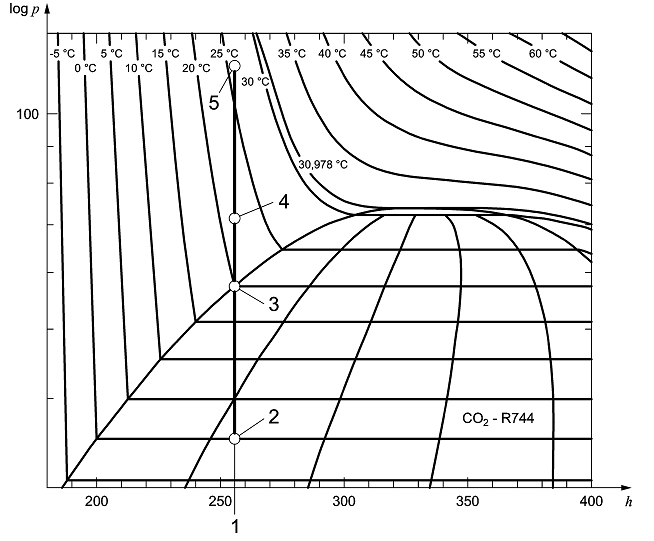 Обозначения1 энтальпия hbp при tbp2 выход из испарителя (воздухоохладителя)3 температура кипения tbp4 вход в испаритель (воздухоохладитель) при докритическом режиме5 вход в испаритель (воздухоохладитель) при сверхкритическом режимеРисунок А.1 - Температура кипенияПриложение B(обязательное)Испытательная установка для работы в режиме прямого расширения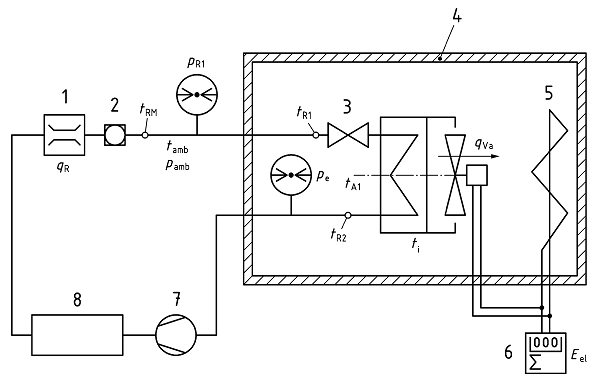 Обозначения1 расходомер хладагента2 смотровое стекло3 расширительное устройство4 калориметрическая комната5 электронагреватель6 счетчик потребления электроэнергии7 компрессор8 конденсаторРисунок В.1 - Испытательное оборудование для работы в режиме прямого расширения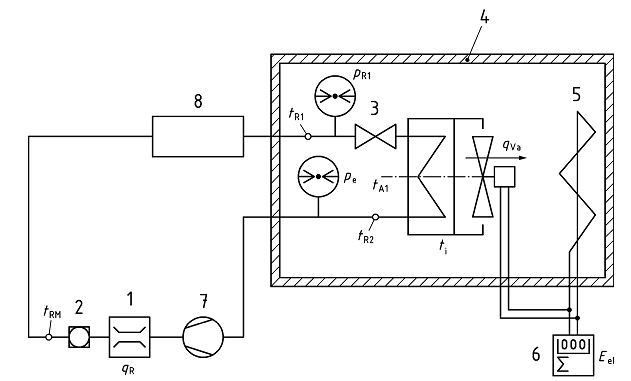 Обозначения1 расходомер хладагента2 смотровое стекло3 расширительное устройство4 калориметрическая комната5 электронагреватель6 счетчик потребления электроэнергии7 компрессор8 газоохладительРисунок В.2 - Испытательное оборудование для работы в сверхкритическом режиме прямого расширенияПриложение C(обязательное)Испытательная установка для работы с хладоносителем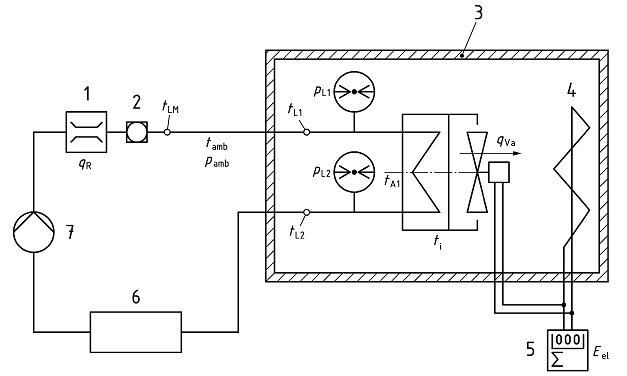 Обозначения1 расходомер хладоносителя2 смотровое стекло3 калориметрическая комната4 электронагреватель5 счетчик потребления электроэнергии6 охладитель жидкости 7 насосРисунок С.1 - Испытательное оборудование для работы с хладоносителемПриложение D(справочное)Перегрев и холодопроизводительность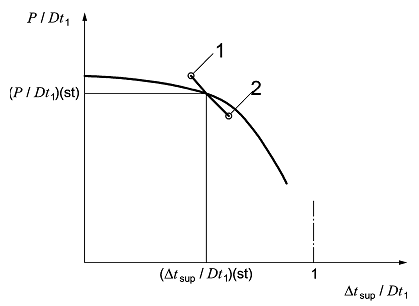 Обозначения1 точка измерения для режима а2 точка измерения  для режима bРисунок D.1 - Перегрев и производительностьПриложение Е(обязательное)Организация испытанийПриложение F(обязательное)Работа в режиме циркуляции хладагента с использованием жидкостного насосаF.1 Область примененияДанное приложение применяют к воздухоохладителям, в которых для  подачи хладагента используют жидкостной насос. Материалы приложения в основном описывают процедуры испытаний для оценки холодопроизводительности. Во всем остальном, если иное не указано в этом приложении, следует руководствоваться основной частью настоящего стандарта.F.2 Стандартные условияСтандартные условия работы в режиме циркуляции хладагента с использованием  жидкостного насоса приведены в таблицах F.1 и F.2.Таблица F.1 - Стандартные условия работы в режиме циркуляции хладагента с использованием  жидкостного насосаТаблица F.2 - Стандартные условия работы в режиме циркуляции хладагента с использованием  жидкостного насоса для CO2П р и м е ч а н и е - Перегрев пара, который будет близок к нулю на выходе из отделителя жидкости, а также температуру переохлажденного хладагента используют только для расчета холодопроизводительности. Из-за этого фиксированные значения этих параметров не требуются в принципе. Поэтому было выбрано практическое значение для температуры переохлажденного хладагента.F.3 ИзмеренияF.3.1 Погрешность измеренияПогрешность измерения расхода хладагента не должна превышать ± 15% от измеренного значения.F.3.2 Правила измеренияРасход хладагента измеряют массовым расходомером, не создающим значительных потерь давления, которые могли бы приводить к преждевременному вскипанию хладагента вследствие эффекта дросселирования.Содержание масла необходимо определять по пробе, взятой из входного патрубка воздухоохладителя.При использовании смесевых неазеотропных хладагентов необходимо следить за тем, чтобы различия в концентрации компонентов смеси не оказывали влияния на повторяемость результатов испытаний.Температуру окружающей среды вокруг холодильной системы измеряют таким образом, чтобы измеренные значения можно было использовать для расчетов теплообмена с окружающей средой.F.4 Методика испытаний и испытательное оборудование F.4.1 Методика испытанийF.4.1.1 Общие положенияСхема испытательного оборудования и точки измерения основных параметров  показаны на рисунке F.1.F.4.1.2 Методика основного испытанияМетодика основного испытания описана в основной части настоящего стандарта.F.4.1.3 Методика контрольного испытанияСущность контрольного испытания заключается в измерении расхода хладагента через расширительное устройство и умножением величины этого расхода на разность энтальпий хладагента в точках входа хладагента в расширительное устройство и выхода пара хладагента из  отделителя жидкости к компрессору. Разность удельных энтальпий хладагента определяют по результатам измерений температуры и давления в указанных точках с использованием справочных данных о  свойствах хладагента.П р и м е ч а н и е - В случае хорошо изолированной системы можно считать, что холодопроизводительность воздухоохладителя, определенная таким образом, достаточно близка к истинному значению.Определение энтальпии на соединениях воздухоохладителя невозможно, а измерение расхода хладагента через воздухоохладитель слишком неточно.F.4.2 Испытательное оборудованиеF.4.2.1 Трубопроводы, соединяющие воздухоохладитель с испытательным оборудованием, а также само оборудование, в частности, отделитель жидкости, необходимо тщательно теплоизолировать. Внешние теплопритоки должны составлять менее 0,5% от измеренной холодопроизводительности. На испытываемом оборудовании не должно образовываться конденсата.F.4.2.2 Расходомер в контуре низкого давления должен быть помещен между двумя смотровыми стеклами для проверки сплошности жидкости и наличия паров.F.4.2.3 Расширительное устройствоДля достижения требуемого значения энтальпии хладагента на входе в воздухоохладитель расширительное устройство следует устанавливать как можно ближе к выходу из насоса. Допускается любой тип расширительного устройства.F.4.2.4 Жидкостной ресивер При использовании смесевых неазеотропных хладагентов необходимо убедиться, что накопление необходимой для работы жидкости в жидкостном ресивере не оказывает заметного влияния на концентрацию компонентов смеси в воздухоохладителе.F.5 Проведение испытанияF.5.1 Калибровка стороны хладагента системыНеобходимо использовать современную расчетную модель, поскольку калибровка холодильного контура между точками для определения энтальпий с целью расчета холодопроизводительности считается слишком неточной.F.5.2 Измерение рабочих параметровИзмерение холодопроизводительности производят в установившемся режиме, который должен быть достигнут как минимум за полчаса до начала измерений.Установившийся режим считают достигнутым и постоянным, если все отклонения значений параметров и их периодические колебания в течение одного часа остаются в следующих пределах:а) температура хладагента на входе в расширительное устройство  tR1 ± 3,0К;b) температура хладагента на входе в расширительное устройство для сверхкритического режима tR1 ± 0,1К;c) давление хладагента на входе в расширительное устройство для сверхкритического режима pR1 ± 0,5 бар;d) температура пара хладагента на выходе из отделителя жидкости tR2 ± 0,5К;e) расход хладагента qmR, qmRPu ± 3,0%.Для гарантии того, что установившийся режим не нарушен, через достаточно короткие интервалы следует постоянно отслеживать поведение измеряемых параметров, чтобы обнаруживать их возможные значительные колебания.F.5.2.2 Предельные отклоненияДля получения достаточной точности при приведении измеренной холодопроизводительности к стандартным условиям средние значения условий испытаний должны находиться в пределах следующих отклонений от стандартных условий:rr ±10%;Δtsup  5K для докритического режима;tR1 ±5,0КtR1 ±1,0К для докритического режима;pR1 ±2,5 бар для докритического режима.F.5.2.3 Проведение испытанияЕсли кратность циркуляции хладагента отклоняется от стандартного значения максимум на ± 10%, требуется только одно основное (одиночное) испытание.В случае больших отклонений до ± 30% необходимо провести два испытания (а) и (b), одно выше и одно ниже стандартного значения.Для каждого испытания фиксируют  следующие  параметры:- t A1, tdp, tamb, ti, (значения для отдельных точек измерения);- t R1, tR2, tR3;- patm, pe, pe1, pe2, pR1;- qvR и tRM или qmR, qmRPu;- температура окружающей среды в районе системы на стороне хладагента;- уровень хладагента в отделителе жидкости;- содержание масла в воздухоохладителе;- Eel,τ;- если применимо: qmR или qvW, tW1, tW2.
F.6 Расчет холодопроизводительности
Для каждого отдельного испытания используют следующие соотношения:F.6.1 Порядок расчетаХолодопроизводительность рассчитывают по следующей формуле:                                                                                                           (F.1)F.6.2 Кратность циркуляции при использовании насоса:                                                                                                                             (F.2)F.7 Приведение к стандартным условиямF.7.1 ХолодопроизводительностьЗначения холодопроизводительности при стандартных условиях получают путем линейной интерполяции результатов испытаний при различных значениях  кратности циркуляции в соответствии со следующей процедурой:                                                                                           (F.3)                                                                                            (F.4)                                                                                (F.5)Если отклонение кратности циркуляции от стандартного значения менее ± 10%, в качестве стандартного значения холодопроизводительности  принимают значение P(a).F.7.2 Потери давления на стороне хладагентаП р и м е ч а н и е - В отличие от работы в режиме прямого расширения, потери давления на стороне хладагента являются расчетным критерием для выбора насоса для работы в режиме циркуляции и прикладным значением для выбора насоса.F.7.2.1 Одиночное испытаниеа) Определяют:                                                                                                                (F.6)                                                                                                                      (F.7)b) Стандартное значение потерь давления на стороне хладагента находят в соответствии с:                                                                                                         (F.8)Здесь  - измеренное значение.П р и м е ч а н и е - Показатель степени 1,8 является эмпирическим значением с учетом того, что обычно этот показатель составляет от 1,5 до 2. Поэтому для одиночного испытания такое значение считают достаточно точным. В пределах указанных отклонений влияние скорости циркуляции на потери давления считают незначительным.F.7.2.2 Двойное испытаниеПростой метод линейной интерполяции в данном случае не может быть использован. Поэтому приведение к стандартным условиям должно выполняться с использованием расчетной модели, основанной на новейших технологиях и подтвержденной результатами измерений.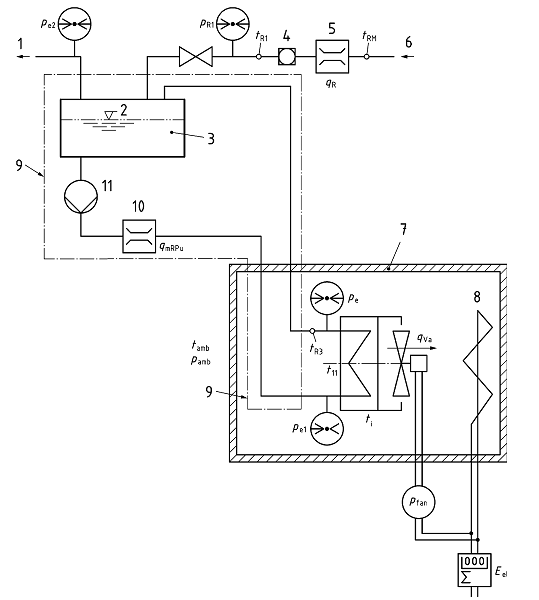 Рисунок F.1 - Принципиальная схема организации испытаний для режима циркуляции хладагента с использованием жидкостного насоса 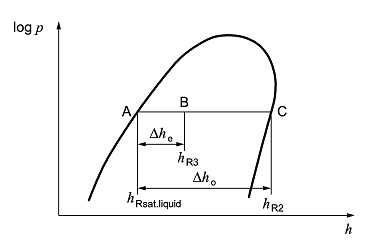 Рисунок F.2 - Определение кратности циркуляцииКратность циркуляции rr определяют следующим образом:Приложение G.(справочное)Определение содержания маслаСодержание масла следует определять, как только система выйдет на установившийся режим сразу после завершения испытаний. Пробу следует отбирать из жидкостной линии непосредственно перед расширительным устройством.Для измерения содержания масла рекомендуется описанная ниже процедура. При условии достижении требуемой точности допустимы и другие процедуры.а) Для отбора пробы смеси масло/хладагент используют отвакуумированный сосуд высокого давления объемом от 100 см3 до 200 см3;b) Отвакуумированный пустой сосуд взвешивают с погрешностью не более ± 0,1 г;c)Далее этот сосуд подключают к жидкостной линии в точке перед расширительным устройством;d) Заполненный  смесью масло/хладагент сосуд взвешивают  с погрешностью до ± 0,1 г;e) Хладагент выпаривают таким образом, чтобы предотвратить утечку масла вместе с хладагентом, и сосуд опорожняют. Выпариваемый хладагент должен быть восстановлен;f) К маслу, оставшемуся в сосуде высокого давления, добавляют растворитель (например, метилхлороформ). Смесь осторожно встряхивают и выливают в чашу для выпаривания, взвешенную с погрешностью до ± 1 мг.  Затем сосуд дважды ополаскивают растворителем, и смесь также выливают в чашу для выпаривания;g) Растворитель выпаривают на кипящей водяной бане;h) Чашу для выпаривания с маслом взвешивают с погрешностью до ± 1 мг;i) Содержание масла определяют делением разности масс испарительной чаши с оставшимся маслом и без него на разность масс сосуда высокого давления с образцом смеси масло/хладагент и без него.Приложение ДА (справочное)Сведения о соответствии ссылочных международных стандартов ссылочным межгосударственным и национальным стандартамТаблица ДА.1БиблиографияEN ISO 5801. Вентиляторы промышленные - измерение производительности на стандартных испытательных стендах (ISO 5801).УДК					ОКС					IDT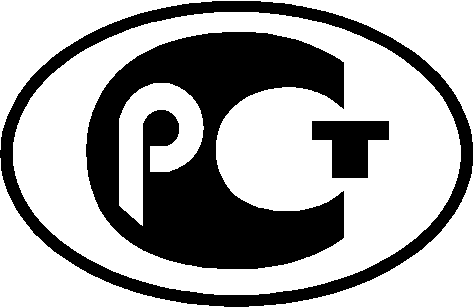 Н А Ц И О Н А Л Ь Н Ы Й С Т А Н Д А Р Т Р О С С И Й С К О Й Ф Е Д Е Р А Ц И И ГОСТ Р ХХХХХ- 202_НАЦИОНАЛЬНЫЙ СТАНДАРТ РОССИЙСКОЙ ФЕДЕРАЦИИОборудование холодильное. Воздухоохладители холодильные с принудительным обдувом. Условия испытаний по определению производительностиRefrigerating equipment. Refrigeration air coolers with forced airflow.Performance test conditionsДата введения – 202 –      –  Проект, первая редакцияEelэлектроэнергия, потребляемая калориметромкДжFпоправочный коэффициент для учета отклонения от стандартного атмосферного давления ПаhL1удельная энтальпия хладоносителя на входе в воздухоохладителькДж/кгhL2удельная энтальпия хладоносителя на выходе из воздухоохладителякДж/кгhR1удельная энтальпия хладагента на входе в воздухоохладителькДж/кгhR2удельная энтальпия хладагента на выходе из воздухоохладителякДж/кгhR3удельная энтальпия хладагента на выходном патрубке воздухоохладителя (см. Приложение E)кДж/кгhW1удельная энтальпия воды на входе (при отводе теплоты)кДж/кгhW2удельная энтальпия воды на выходе (при отводе теплоты)кДж/кгHLтепловой поток от калориметра в окружающую среду в единицу временикВтnобороты вентилятора1/минpatmатмосферное давлениеПаpeдавление кипениябарpe1давление хладагента на входном патрубке воздухоохладителя (см. Приложение Е) барpe2давление паров хладагента на выходе из отделителя жидкости(см. Приложение Е)барpL1давление хладоносителя на входе в воздухоохладительбарpL2давление хладоносителя на выходе из воздухоохладителябарpR1давление хладагента на входе в расширительное устройствобарP1производительность (номинальный режим)кВтP2производительность (регулируемый режим)кВтPMпроизводительность измереннаякВтqmмассовый расходкг/сqmRPuмассовый расход хладагента через насос на стороне низкого давления кг/сqvобъемный расходм3/сrdотносительное отклонение-ρплотностькг/м3rrкратность циркуляции в насосном контуре-tLMтемпература хладоносителя в точке измерения расхода0СtRMтемпература хладагента в точке измерения расхода0СtWMтемпература воды в точке измерения расхода0СtA1температура воздуха на входе (по сухому термометру)0Сtbpтемпература хладагента на линии насыщения0Сtdpтемпература точки росы для воздуха в калориметрической комнате0Сteтемпература кипения0Сtiиндивидуальная температура воздуха в калориметрической комнате0Сt(pR1)температура на линии насыщения, соответствующая давлению pR10СtL1температура хладоносителя на входе в воздухоохладитель0СtL2температура хладоносителя на выходе из воздухоохладителя0СtR1температура хладагента на входе в расширительное устройство0СtR2температура пара хладагента на выходе из парового патрубка отделителя жидкости (см. Приложение E)0СtR3фактическая температура на выходном патрубке воздухоохладителя (см. приложение E)0СtW1температура воды на входе0СtW2температура воды на выходе0Сtsup температура перегретого пара0СΔpперепад (потери) давлениябарDt1разность температур (температурный напор) на входе в воздухоохладительКΔheизменение удельной энтальпии хладагента в воздухоохладителе при pe (см. Приложение E)кДж/кгΔhOудельная энтальпия парообразования при pe (см. Приложение E)кДж/кгΔhRразность между удельной энтальпией хладагента на выходе и входе кДж/кгΔtsubпереохлаждение = t (pR1) - tR1КΔtsupперегревКΔtLразность температур хладоносителя на входе и выходеКτпродолжительность испытаниясUнапряжениеВВариант стандартных условийtA10Ctdp0Cte0CΔtsup/Dt1-tR10CSC 1+10<-200,6530SC 20<-10-80,6530SC 3-18<-27-250,6520SC 4-25<-33-310,6520SC 5-34<-42-400,6520ПРИМЕЧАНИЕ. Содержание масла должно быть ниже 1% (массовая доля).ПРИМЕЧАНИЕ. Содержание масла должно быть ниже 1% (массовая доля).ПРИМЕЧАНИЕ. Содержание масла должно быть ниже 1% (массовая доля).ПРИМЕЧАНИЕ. Содержание масла должно быть ниже 1% (массовая доля).ПРИМЕЧАНИЕ. Содержание масла должно быть ниже 1% (массовая доля).ПРИМЕЧАНИЕ. Содержание масла должно быть ниже 1% (массовая доля).Вариант стандартных условийtA10Ctdp0Cte0CΔtsup/Dt1-tR10CSC 1+10<-200,6520SC 20<-10-80,6520SC 3-18<-27-250,6510SC 4-25<-33-310,6510SC 5-34<-42-400,6510Вариант стандартных условийtA10Ctdp0CtL10Ct L20CВидхладоносителяПримечаниеSC 10+16<+2+4+8ВодаНеобходимо указать направление потока.SC 110<-12-10-7Иной хладоносительНеобходимо указать направление потока.П р и м е ч а н и е - Качество хладоносителя должно быть таким, чтобы не возникало заметного загрязнения в течение всего испытания.П р и м е ч а н и е - Качество хладоносителя должно быть таким, чтобы не возникало заметного загрязнения в течение всего испытания.П р и м е ч а н и е - Качество хладоносителя должно быть таким, чтобы не возникало заметного загрязнения в течение всего испытания.П р и м е ч а н и е - Качество хладоносителя должно быть таким, чтобы не возникало заметного загрязнения в течение всего испытания.П р и м е ч а н и е - Качество хладоносителя должно быть таким, чтобы не возникало заметного загрязнения в течение всего испытания.П р и м е ч а н и е - Качество хладоносителя должно быть таким, чтобы не возникало заметного загрязнения в течение всего испытания.П р и м е ч а н и е - Качество хладоносителя должно быть таким, чтобы не возникало заметного загрязнения в течение всего испытания.Измеряемая величинаЕдиница измеренияПогрешностьВоздухВоздухВоздух- Температура на входе0C± 0,2К- Температура точки росы0C± 0,2К- Все остальные температуры0C± 0,5 КХладагентХладагентХладагент- Температура0C± 0,2К- ДавлениекПаНеобходимо обеспечивать поддержание температуры кипения с погрешностью в пределах  ± 0,2 К.- Объемный расходам3/с± 0,2%ХладоносительХладоносительХладоноситель- Температура0C± 0,2К- Разность температурК± 0,1 К- Потери давлениякПа± 5% или 1 кПа (применяют большее значение)Объемный расходам3/с± 0,2%Электрические величиныЭлектрические величиныЭлектрические величины- Электрическая мощностьВт± 1% или как минимум 1 Вт- Сила токаА± 0,5 %- НапряжениеВ± 0,5 %- ЧастотаГц± 0,5 %Содержание масла в хладагенте кг± 20% от измеренного значенияАтмосферное давлениегПа± 5 гПаЧисло оборотов вентилятора1/мин± 1 % от измеренного значенияа Здесь также можно использовать массовый расход с соответствующей погрешностью измерения.а Здесь также можно использовать массовый расход с соответствующей погрешностью измерения.а Здесь также можно использовать массовый расход с соответствующей погрешностью измерения.Вид испытанияПараметрОтклонениеВсе видыte± 1КВсе видыtdp± 2КВсе видыDt1± 0,5КВсе видыtR1± 1К (только в докритическом режиме)Все видыtbp± 1К (только в сверхкритическом режиме)Все видыpR1± 2,5 бар  (только в сверхкритическом режиме)Все видыНапряжение в сети± 2%Все видыЧастота тока± 1%Одиночноеиспытание∆tsup/Dt1± 0,02Двойноеиспытание∆tsup/Dt1± 0,10Вид испытанияПараметрОтклонениеВсе видыtL1± 2КВсе видыtdp± 2КОдиночноеиспытаниеDt1 и ΔtL± 0,2КДвойноеиспытаниеDt1± 2КДвойноеиспытаниеΔtL± 1,0К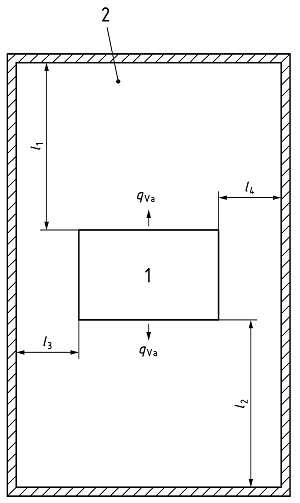 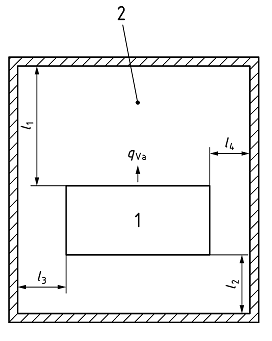  согласно рекомендации проиводителяОбозначенияОбозначения1 воздухохладитель1 воздухохладитель2 калориметрическая комната2 калориметрическая комната  расстояние 1 воздухоохладитель-стена  расстояние 1 воздухоохладитель-стена  расстояние 2 воздухоохладитель-стена  расстояние 2 воздухоохладитель-стена  расстояние 3 воздухоохладитель-стена  расстояние 3 воздухоохладитель-стена  расстояние 4 воздухоохладитель-стена  расстояние 4 воздухоохладитель-стенаРисунок Е.1 - Минимальные зазоры длядвойного испытанияРисунок Е.2 - Минимальные зазоры дляодиночного испытанияВариант стандартных условийt A1
°C tdp °Cte °Crr -tR1°CSC 1+10< −20230SC 2  0< −10−8230SC 3  −18< −27−25220SC 4  −25< −33−31220SC 5−34< −42−40220П р и м е ч а н и е - Содержание масла должно быть менее 1% (по массе).П р и м е ч а н и е - Содержание масла должно быть менее 1% (по массе).П р и м е ч а н и е - Содержание масла должно быть менее 1% (по массе).П р и м е ч а н и е - Содержание масла должно быть менее 1% (по массе).П р и м е ч а н и е - Содержание масла должно быть менее 1% (по массе).П р и м е ч а н и е - Содержание масла должно быть менее 1% (по массе).Вариант стандартных условийt A1
°C tdp °Cte °Crr -tR1°CSC 1+10< −20220SC 2  0< −10−8220SC 3  −18< −27−25210SC 4  −25< −33−31210SC 5−34< −42−40210П р и м е ч а н и е - Содержание масла должно быть менее 1% (по массе).П р и м е ч а н и е - Содержание масла должно быть менее 1% (по массе).П р и м е ч а н и е - Содержание масла должно быть менее 1% (по массе).П р и м е ч а н и е - Содержание масла должно быть менее 1% (по массе).П р и м е ч а н и е - Содержание масла должно быть менее 1% (по массе).П р и м е ч а н и е - Содержание масла должно быть менее 1% (по массе).ОбозначенияОбозначения1к компрессору2уровень  жидкого хладагента3отделитель жидкости4смотровое стекло испарителя5расходомер хладагента6от конденсатора7калориметрическая комната8электронагреватель9теплоизоляция10массовый расходомер хладагента11насосОбозначенияОбозначенияАНасыщенный жидкий хладагент на входе в воздухоохладительBХладагент на выходе из воздухоохладителяCНасыщенный пар хладагента на выходе из воздухоохладителяОбозначение ссылочного международного стандарта Степень соответствия Обозначение и наименование соответствующего национального или межгосударственного стандартаEN ISO/IEC 17025IDTГОСТ ISO/IEC 17025-2019 Общие требования к компетентности испытательных и калибровочных лабораторийEN 60034-1IDTГОСТ IEC 60034-1-2014 Машины электрические вращающиеся. Часть 1. Номинальные значения параметров и эксплуатационные характеристик________________ Примечание – В настоящей таблице использованы следующие условные обозначения степени соответствия стандартов:- IDT – идентичные стандарты;________________ Примечание – В настоящей таблице использованы следующие условные обозначения степени соответствия стандартов:- IDT – идентичные стандарты;________________ Примечание – В настоящей таблице использованы следующие условные обозначения степени соответствия стандартов:- IDT – идентичные стандарты;Ключевые слова: оборудование холодильное, воздухоохладитель с принудительным обдувом, холодопроизводительность, условия испытаний. Руководитель разработки проекта стандарта д.т.н., профессорВ.Б. СапожниковИсполнительный директор организации-разработчика «Россоюзхолодпром»М.В. АгафонкинаДиректор департамента машиностроения, электроэнергетики и электротехники ФГУП «СТАНДАРТИНФОРМ»Г.В. Воробьёв